Name/Logo der SchuleName/Logo der SchuleName/Logo der SchuleBetriebsanweisungfürGlasbearbeitung  RaumverantwortlichRaumverantwortlichRaumverantwortlichGefahren für Mensch und UmweltGefahren für Mensch und UmweltGefahren für Mensch und UmweltGefahren für Mensch und UmweltGefahren für Mensch und UmweltGefahren für Mensch und UmweltGefahren für Mensch und Umwelt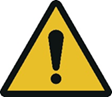       Gefahr durch:Scharfe Kanten und AbschnitteUnkontrollierter GlasbruchHerabfallende, schwere Teile      Gefahr durch:Scharfe Kanten und AbschnitteUnkontrollierter GlasbruchHerabfallende, schwere Teile      Gefahr durch:Scharfe Kanten und AbschnitteUnkontrollierter GlasbruchHerabfallende, schwere Teile      Gefahr durch:Scharfe Kanten und AbschnitteUnkontrollierter GlasbruchHerabfallende, schwere Teile      Gefahr durch:Scharfe Kanten und AbschnitteUnkontrollierter GlasbruchHerabfallende, schwere TeileSchutzmaßnahmen und VerhaltensregelnSchutzmaßnahmen und VerhaltensregelnSchutzmaßnahmen und VerhaltensregelnSchutzmaßnahmen und VerhaltensregelnSchutzmaßnahmen und VerhaltensregelnSchutzmaßnahmen und VerhaltensregelnSchutzmaßnahmen und Verhaltensregeln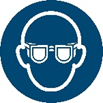 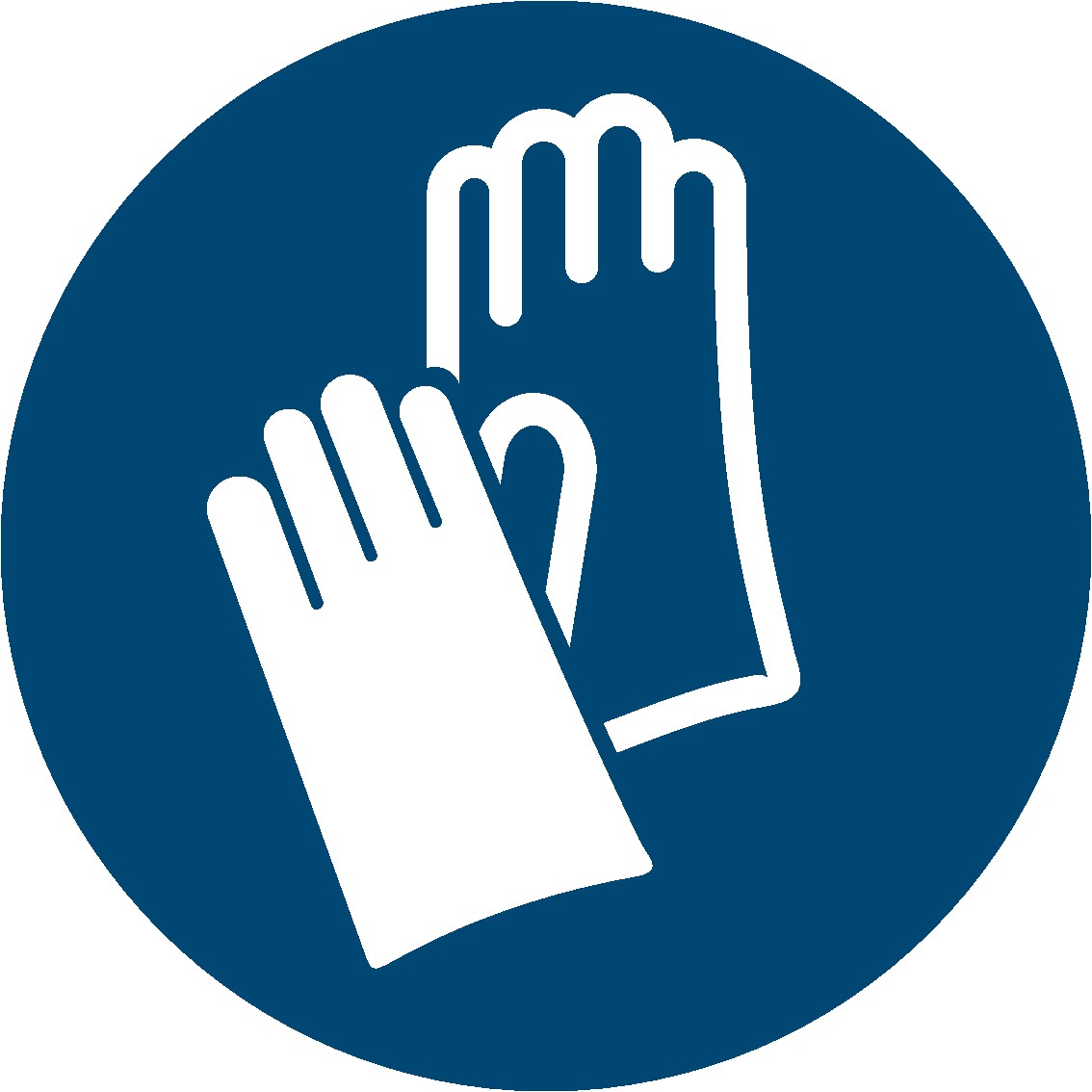 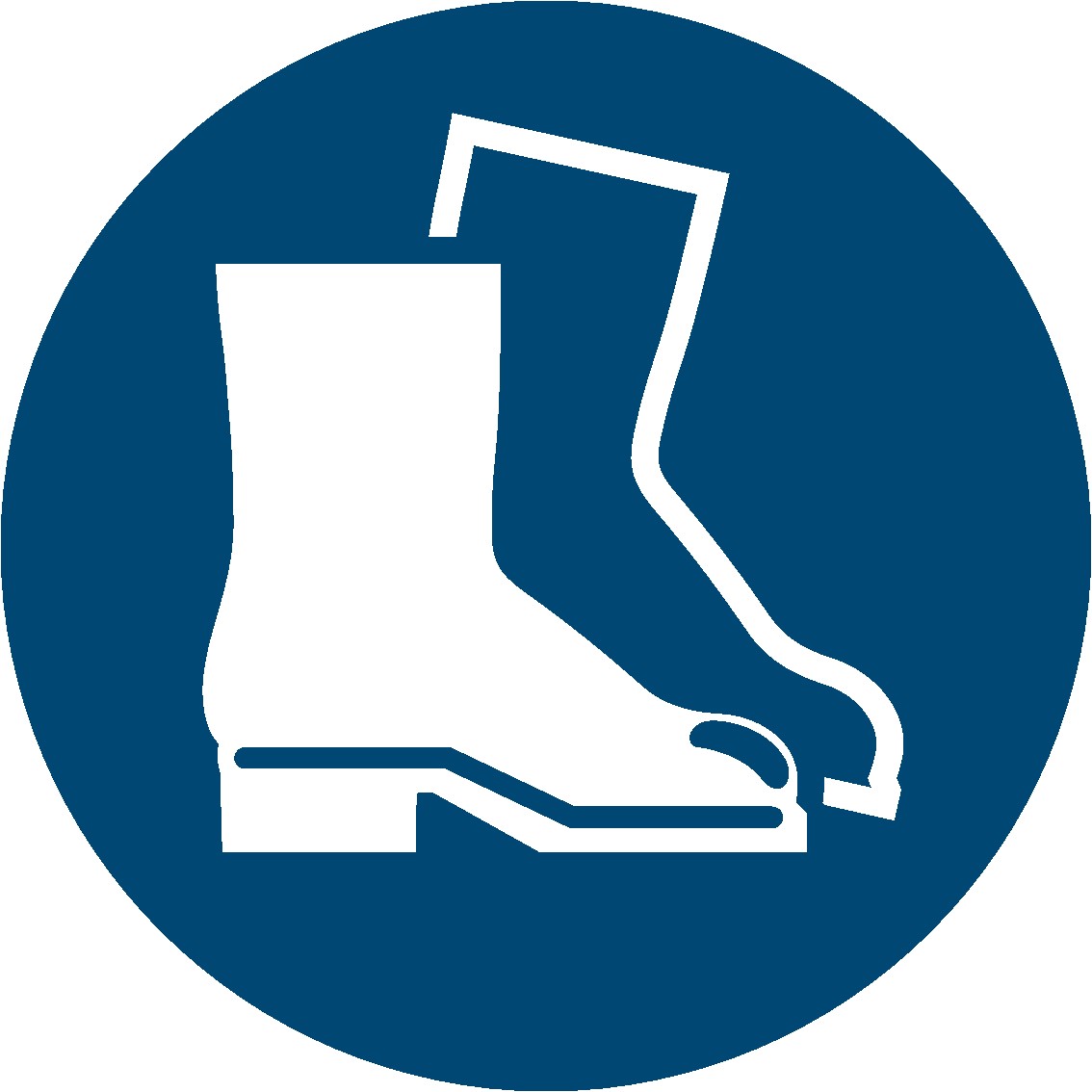 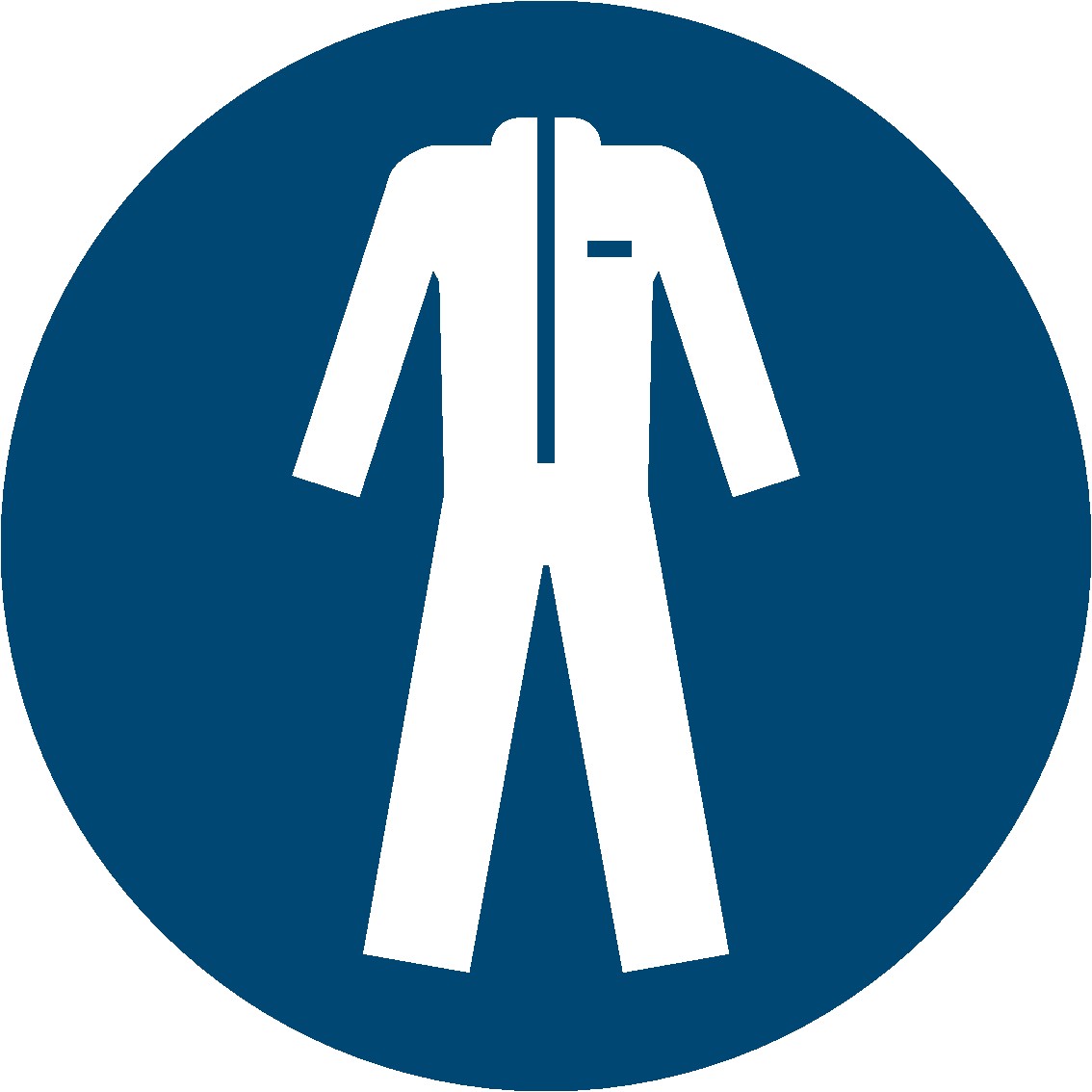 Tragen von enganliegender ArbeitskleidungTragen von dem Bereich entsprechenden SicherheitsschuheBei der Handhabung von Glas griffige, schnittfeste Handschuhe benutzen Beim Bewegen und Bearbeiten großer schwerer Glaselemente sind Sicherheitsschuhe zu tragenZur Bearbeitung von Glasoberflächen nur quarzfreie Stoffe verwendenMaschinelles Bearbeiten, z.B. Bohren, Schleifen oder Polieren, von Glas nur unter Wasserspülung durchführenHand-Nassschleifmaschinen nur mit der Schutzmaßnahme Schutzkleinspannung oder Schutztrennung betreibenAm Arbeitsplatz (z.B. Boden und Bearbeitungstisch) anfallenden Glasbruch, Glassplitter und -reste umgehend beseitigen. Arbeitsplatz stets sauber haltenBeim Entfernen von Glasresten und -splittern Schutzbrille tragenTragen von enganliegender ArbeitskleidungTragen von dem Bereich entsprechenden SicherheitsschuheBei der Handhabung von Glas griffige, schnittfeste Handschuhe benutzen Beim Bewegen und Bearbeiten großer schwerer Glaselemente sind Sicherheitsschuhe zu tragenZur Bearbeitung von Glasoberflächen nur quarzfreie Stoffe verwendenMaschinelles Bearbeiten, z.B. Bohren, Schleifen oder Polieren, von Glas nur unter Wasserspülung durchführenHand-Nassschleifmaschinen nur mit der Schutzmaßnahme Schutzkleinspannung oder Schutztrennung betreibenAm Arbeitsplatz (z.B. Boden und Bearbeitungstisch) anfallenden Glasbruch, Glassplitter und -reste umgehend beseitigen. Arbeitsplatz stets sauber haltenBeim Entfernen von Glasresten und -splittern Schutzbrille tragenTragen von enganliegender ArbeitskleidungTragen von dem Bereich entsprechenden SicherheitsschuheBei der Handhabung von Glas griffige, schnittfeste Handschuhe benutzen Beim Bewegen und Bearbeiten großer schwerer Glaselemente sind Sicherheitsschuhe zu tragenZur Bearbeitung von Glasoberflächen nur quarzfreie Stoffe verwendenMaschinelles Bearbeiten, z.B. Bohren, Schleifen oder Polieren, von Glas nur unter Wasserspülung durchführenHand-Nassschleifmaschinen nur mit der Schutzmaßnahme Schutzkleinspannung oder Schutztrennung betreibenAm Arbeitsplatz (z.B. Boden und Bearbeitungstisch) anfallenden Glasbruch, Glassplitter und -reste umgehend beseitigen. Arbeitsplatz stets sauber haltenBeim Entfernen von Glasresten und -splittern Schutzbrille tragenTragen von enganliegender ArbeitskleidungTragen von dem Bereich entsprechenden SicherheitsschuheBei der Handhabung von Glas griffige, schnittfeste Handschuhe benutzen Beim Bewegen und Bearbeiten großer schwerer Glaselemente sind Sicherheitsschuhe zu tragenZur Bearbeitung von Glasoberflächen nur quarzfreie Stoffe verwendenMaschinelles Bearbeiten, z.B. Bohren, Schleifen oder Polieren, von Glas nur unter Wasserspülung durchführenHand-Nassschleifmaschinen nur mit der Schutzmaßnahme Schutzkleinspannung oder Schutztrennung betreibenAm Arbeitsplatz (z.B. Boden und Bearbeitungstisch) anfallenden Glasbruch, Glassplitter und -reste umgehend beseitigen. Arbeitsplatz stets sauber haltenBeim Entfernen von Glasresten und -splittern Schutzbrille tragenVerhalten bei Störungen und im GefahrenfallVerhalten bei Störungen und im GefahrenfallVerhalten bei Störungen und im GefahrenfallVerhalten bei Störungen und im GefahrenfallVerhalten bei Störungen und im GefahrenfallVerhalten bei Störungen und im GefahrenfallVerhalten bei Störungen und im GefahrenfallBei Störungen oder Schäden an Maschinen oder Schutzausrüstungen       Maschine ausschalten und vor unbefugtem Wiederanschalten sichernLehrer informierenSchäden nur von Fachpersonal beseitigen lassenBei Störungen oder Schäden an Maschinen oder Schutzausrüstungen       Maschine ausschalten und vor unbefugtem Wiederanschalten sichernLehrer informierenSchäden nur von Fachpersonal beseitigen lassenBei Störungen oder Schäden an Maschinen oder Schutzausrüstungen       Maschine ausschalten und vor unbefugtem Wiederanschalten sichernLehrer informierenSchäden nur von Fachpersonal beseitigen lassenBei Störungen oder Schäden an Maschinen oder Schutzausrüstungen       Maschine ausschalten und vor unbefugtem Wiederanschalten sichernLehrer informierenSchäden nur von Fachpersonal beseitigen lassenErste HilfeErste HilfeErste HilfeErste HilfeErste HilfeErste HilfeErste HilfeDen Lehrer (Ersthelfer) informieren (siehe Alarmplan)Verletzungen sofort versorgenEintragung in das Verbandbuch vornehmenNotruf: 112                                                Krankentransport:  19222Den Lehrer (Ersthelfer) informieren (siehe Alarmplan)Verletzungen sofort versorgenEintragung in das Verbandbuch vornehmenNotruf: 112                                                Krankentransport:  19222Den Lehrer (Ersthelfer) informieren (siehe Alarmplan)Verletzungen sofort versorgenEintragung in das Verbandbuch vornehmenNotruf: 112                                                Krankentransport:  19222Den Lehrer (Ersthelfer) informieren (siehe Alarmplan)Verletzungen sofort versorgenEintragung in das Verbandbuch vornehmenNotruf: 112                                                Krankentransport:  19222InstandhaltungInstandhaltungInstandhaltungInstandhaltungInstandhaltungInstandhaltungInstandhaltungInstandsetzung nur durch beauftragte und unterwiesene Personen.Bei Rüst- Einstellungs-, Wartungs- und Pflegearbeiten Gerät sichern.Gerät nach Arbeitsende reinigen.Instandsetzung nur durch beauftragte und unterwiesene Personen.Bei Rüst- Einstellungs-, Wartungs- und Pflegearbeiten Gerät sichern.Gerät nach Arbeitsende reinigen.Instandsetzung nur durch beauftragte und unterwiesene Personen.Bei Rüst- Einstellungs-, Wartungs- und Pflegearbeiten Gerät sichern.Gerät nach Arbeitsende reinigen.Instandsetzung nur durch beauftragte und unterwiesene Personen.Bei Rüst- Einstellungs-, Wartungs- und Pflegearbeiten Gerät sichern.Gerät nach Arbeitsende reinigen.Freigabe:SchulleitungBearbeitung:27. April 2021